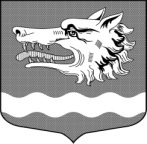 Администрация муниципального образования Раздольевское сельское поселениемуниципального образования Приозерский муниципальный район Ленинградской областиПОСТАНОВЛЕНИЕ20 сентября 2016 года                                                                                  № 188Об   установлении     средней   рыночной стоимости одного   квадратного   метра общей площади жилья на четвертый квартал 2016 года по муниципальномуобразованию    Раздольевское   сельское   поселение муниципального         образования        Приозерский муниципальный   район    Ленинградской     области  	В целях реализации на территории муниципального образования Раздольевское сельское поселение муниципального образования Приозерский муниципальный район Ленинградской области федеральных, региональных и муниципальных целевых жилищных программ, направленных на улучшение жилищных условий граждан, на основании Постановления администрации от 22.06.2016 года № 141 «Об утверждении Порядка определения средней рыночной стоимости одного квадратного метра общей площади жилья, приобретаемого в муниципальный жилищный фонд по муниципальному образованию Раздольевское сельское поселение»,  в соответствии с Уставом муниципального образования Раздольевское сельское поселение, администрация муниципального образования Раздольевское сельское поселение ПОСТАНОВЛЯЕТ:1.Установить среднюю рыночную стоимость одного квадратного метра общей площади жилья на четвертый квартал 2016 года по муниципальному образованию Раздольевское сельское поселение муниципального образования Приозерский муниципальный район Ленинградской в размере    44378 рублей (Приложение 1).2.Контроль за исполнением распоряжения оставляю за собой.Глава администрации                                                                        А.Г.СоловьевСогласовано:Боброва В.Л.С.А.Потоцкая66-725Разослано: дело-3, отдел по жилищной политике -1.            Приложение 1к постановлению администрацииМО Раздольевское сельское поселениеот 20.09.2016 года № 188Расчет по определению средней рыночной стоимости  общейплощади жилья для определения размера субсидий1. По справке администрации МО Приозерский муниципальный район реализация по «Устойчивому развитию сельских территорий на 2014 – 2017 годы и на период до 2020 года»  -  Ионов С.А., 56,2 кв.м., 2 314 316 рублей (МО Петровское сельское поселение); Ст. дог = 41180 руб.2. Ст. строй. = 45000 руб.3. Ст. стат. = 55089 руб.                                                                                       (первичный рынок - 54222, вторичный рынок - 55955)4. Ст. кредит. = 40500 руб. (по данным ОАО «ОблЖАИК»)Сведениязастройщиков, осуществляющих строительство и деятельность на территории МО Раздольевское сельское поселениена 4 квартал 2016 года5. Среднее значение 1 кв.м. общей площади жилья по МО Раздольевское сельское поселение (Ср. кв. м.):Ср. кв. м. = Ст.дог. ∙ 0, 92 + Ст. кредит. ∙ 0, 92 + Ст. стат. + Ст. строй.                                                                                                                                                      NКр. - коэффициент = 0,92 (выведен с учетом методики, утвержденной приказом Министерства регионального развития РФ от 12.04.2006 г. № 34)N = 4 (количество показателей, используемых при расчете)Ср.  кв. м.  = 41180  ∙ 0, 92 + 40500  ∙ 0, 92 + 55089 + 45000  = 43808,65 руб.                                                                      	                   4РАСЧЕТсредней рыночной стоимости одного квадратногометра общей площади жилья на 4 квартал 2016 года поМО Раздольевское сельское поселение для расчета субсидий(Ср. ст. кв. м.) в руб.Ср. ст. кв.м. = Ср. кв.м. ∙ К. дефл.К. дефл. – 101,3 дефлятор на очередной квартал (утвержденный Минэкономразвития России.)Ср. ст. кв.м. = 43808,65 ∙ 1,013 = 44378 руб.ЗастройщикиСтоимость 1 кв.м. в (руб.)ЗАО «Викинг»45000Средняя стоимость 1 кв.м.45000НазваниемуниципальногообразованияНормативно-правовойдокумент обустановлениисреднейрыночнойстоимости   1кв. м.  на     4 квартал 2016г.(№, дата)Расчетные показателиРасчетные показателиРасчетные показателиРасчетные показателиРасчетные показателиРасчетные показателиНазваниемуниципальногообразованияНормативно-правовойдокумент обустановлениисреднейрыночнойстоимости   1кв. м.  на     4 квартал 2016г.(№, дата)Ср.ст.кв. м.НазваниемуниципальногообразованияНормативно-правовойдокумент обустановлениисреднейрыночнойстоимости   1кв. м.  на     4 квартал 2016г.(№, дата)Ср.ст.кв. м.Ср. кв. м.Ст. дог.Ст. кредит.Ст.стат.Ст.строй.РаздольевскоесельскоепоселениепостановлениеглавыадминистрацииМО № 188         от 20.09.2016 г4437843808,65411804050055089450-000